様式２年度　東京都看護協会 災害支援ナース登録申込書　（更新研修）【施設長（病院長）の承認】［お問合せ先］　　　公益社団法人東京都看護協会　危機管理室　　　　　　　　　　　ＴＥＬ　　　03‐6300‐５４４７〒160‐0023　東京都新宿区西新宿四丁目2番１９号　　　e-mail　saigai@tna.or.jp※本登録書は災害支援ナースの登録・派遣及び研修の目的以外に使用することはありません。※必ず、申込書を郵送する前に、入会手続きをお済ませください。太枠内をご記入ください。※必ず、申込書を郵送する前に、入会手続きをお済ませください。太枠内をご記入ください。※必ず、申込書を郵送する前に、入会手続きをお済ませください。太枠内をご記入ください。※必ず、申込書を郵送する前に、入会手続きをお済ませください。太枠内をご記入ください。※必ず、申込書を郵送する前に、入会手続きをお済ませください。太枠内をご記入ください。※必ず、申込書を郵送する前に、入会手続きをお済ませください。太枠内をご記入ください。※必ず、申込書を郵送する前に、入会手続きをお済ませください。太枠内をご記入ください。※必ず、申込書を郵送する前に、入会手続きをお済ませください。太枠内をご記入ください。※必ず、申込書を郵送する前に、入会手続きをお済ませください。太枠内をご記入ください。※必ず、申込書を郵送する前に、入会手続きをお済ませください。太枠内をご記入ください。受付№受付№受付№受講研修更新研修Ⅰ　・　更新研修Ⅱ　・　更新研修Ⅲ更新研修Ⅰ　・　更新研修Ⅱ　・　更新研修Ⅲ更新研修Ⅰ　・　更新研修Ⅱ　・　更新研修Ⅲ更新研修Ⅰ　・　更新研修Ⅱ　・　更新研修Ⅲ更新研修Ⅰ　・　更新研修Ⅱ　・　更新研修Ⅲ災害支援ナース登録番号災害支援ナース登録番号災害支援ナース登録番号災害支援ナース登録番号災　　　　　－　　　　　　　－　　　　　災　　　　　－　　　　　　　－　　　　　災　　　　　－　　　　　　　－　　　　　看護協会員都看協№都看協№都看協№都看協№都看協№日看協№日看協№日看協№日看協№日看協№日看協№日看協№看護協会員入会手続き中の方は、手続き状況に当てはまるものに〇をつけてください。入会手続き中の方は、手続き状況に当てはまるものに〇をつけてください。入会手続き中の方は、手続き状況に当てはまるものに〇をつけてください。入会手続き中の方は、手続き状況に当てはまるものに〇をつけてください。入会手続き中の方は、手続き状況に当てはまるものに〇をつけてください。入会申込済 ・ 口座引落し予定 ・ コンビニ等入金予定（入金予定日：　　　　　　　　　　　　　　　　　　　　）入会申込済 ・ 口座引落し予定 ・ コンビニ等入金予定（入金予定日：　　　　　　　　　　　　　　　　　　　　）入会申込済 ・ 口座引落し予定 ・ コンビニ等入金予定（入金予定日：　　　　　　　　　　　　　　　　　　　　）入会申込済 ・ 口座引落し予定 ・ コンビニ等入金予定（入金予定日：　　　　　　　　　　　　　　　　　　　　）入会申込済 ・ 口座引落し予定 ・ コンビニ等入金予定（入金予定日：　　　　　　　　　　　　　　　　　　　　）入会申込済 ・ 口座引落し予定 ・ コンビニ等入金予定（入金予定日：　　　　　　　　　　　　　　　　　　　　）入会申込済 ・ 口座引落し予定 ・ コンビニ等入金予定（入金予定日：　　　　　　　　　　　　　　　　　　　　）ふりがな年齢年齢歳歳歳生年月日生年月日生年月日西暦　　　　　　　年　　　月　　　日氏名性別性別男　・　女男　・　女男　・　女血液型血液型血液型　　　　型　RH（　＋　・　－　）住所電話番号 等〒　　　　　－　　　　　〒　　　　　－　　　　　〒　　　　　－　　　　　〒　　　　　－　　　　　〒　　　　　－　　　　　〒　　　　　－　　　　　〒　　　　　－　　　　　〒　　　　　－　　　　　〒　　　　　－　　　　　〒　　　　　－　　　　　縦4㎝×横3㎝（6か月以内に撮影した顔写真 無帽）縦4㎝×横3㎝（6か月以内に撮影した顔写真 無帽）住所電話番号 等電話番号　　（　　　　　　　　　）　　　　　　　　ー電話番号　　（　　　　　　　　　）　　　　　　　　ー電話番号　　（　　　　　　　　　）　　　　　　　　ー電話番号　　（　　　　　　　　　）　　　　　　　　ー電話番号　　（　　　　　　　　　）　　　　　　　　ー電話番号　　（　　　　　　　　　）　　　　　　　　ー電話番号　　（　　　　　　　　　）　　　　　　　　ー電話番号　　（　　　　　　　　　）　　　　　　　　ー電話番号　　（　　　　　　　　　）　　　　　　　　ー電話番号　　（　　　　　　　　　）　　　　　　　　ー縦4㎝×横3㎝（6か月以内に撮影した顔写真 無帽）縦4㎝×横3㎝（6か月以内に撮影した顔写真 無帽）住所電話番号 等携帯電話　　（　　　　　　　　　）　　　　　　　　ー　　携帯電話　　（　　　　　　　　　）　　　　　　　　ー　　携帯電話　　（　　　　　　　　　）　　　　　　　　ー　　携帯電話　　（　　　　　　　　　）　　　　　　　　ー　　携帯電話　　（　　　　　　　　　）　　　　　　　　ー　　携帯電話　　（　　　　　　　　　）　　　　　　　　ー　　携帯電話　　（　　　　　　　　　）　　　　　　　　ー　　携帯電話　　（　　　　　　　　　）　　　　　　　　ー　　携帯電話　　（　　　　　　　　　）　　　　　　　　ー　　携帯電話　　（　　　　　　　　　）　　　　　　　　ー　　縦4㎝×横3㎝（6か月以内に撮影した顔写真 無帽）縦4㎝×横3㎝（6か月以内に撮影した顔写真 無帽）本人連絡用メールアドレス@会員専用「マイページ」：　１　　登録済　　２　　登録予定（　　月　　日）※原則、会員専用「マイページ」登録のメールアドレスを連絡先としてください。@会員専用「マイページ」：　１　　登録済　　２　　登録予定（　　月　　日）※原則、会員専用「マイページ」登録のメールアドレスを連絡先としてください。@会員専用「マイページ」：　１　　登録済　　２　　登録予定（　　月　　日）※原則、会員専用「マイページ」登録のメールアドレスを連絡先としてください。@会員専用「マイページ」：　１　　登録済　　２　　登録予定（　　月　　日）※原則、会員専用「マイページ」登録のメールアドレスを連絡先としてください。@会員専用「マイページ」：　１　　登録済　　２　　登録予定（　　月　　日）※原則、会員専用「マイページ」登録のメールアドレスを連絡先としてください。@会員専用「マイページ」：　１　　登録済　　２　　登録予定（　　月　　日）※原則、会員専用「マイページ」登録のメールアドレスを連絡先としてください。@会員専用「マイページ」：　１　　登録済　　２　　登録予定（　　月　　日）※原則、会員専用「マイページ」登録のメールアドレスを連絡先としてください。@会員専用「マイページ」：　１　　登録済　　２　　登録予定（　　月　　日）※原則、会員専用「マイページ」登録のメールアドレスを連絡先としてください。@会員専用「マイページ」：　１　　登録済　　２　　登録予定（　　月　　日）※原則、会員専用「マイページ」登録のメールアドレスを連絡先としてください。@会員専用「マイページ」：　１　　登録済　　２　　登録予定（　　月　　日）※原則、会員専用「マイページ」登録のメールアドレスを連絡先としてください。縦4㎝×横3㎝（6か月以内に撮影した顔写真 無帽）縦4㎝×横3㎝（6か月以内に撮影した顔写真 無帽）緊急連絡先（本人以外）（　　　　　　　　　）　　　　　　　　―　　氏名　　　　　　　　　　　　　　　　　　　　　　　　　　　　　　続柄 （　　　　　　　　　）（　　　　　　　　　）　　　　　　　　―　　氏名　　　　　　　　　　　　　　　　　　　　　　　　　　　　　　続柄 （　　　　　　　　　）（　　　　　　　　　）　　　　　　　　―　　氏名　　　　　　　　　　　　　　　　　　　　　　　　　　　　　　続柄 （　　　　　　　　　）（　　　　　　　　　）　　　　　　　　―　　氏名　　　　　　　　　　　　　　　　　　　　　　　　　　　　　　続柄 （　　　　　　　　　）（　　　　　　　　　）　　　　　　　　―　　氏名　　　　　　　　　　　　　　　　　　　　　　　　　　　　　　続柄 （　　　　　　　　　）（　　　　　　　　　）　　　　　　　　―　　氏名　　　　　　　　　　　　　　　　　　　　　　　　　　　　　　続柄 （　　　　　　　　　）（　　　　　　　　　）　　　　　　　　―　　氏名　　　　　　　　　　　　　　　　　　　　　　　　　　　　　　続柄 （　　　　　　　　　）（　　　　　　　　　）　　　　　　　　―　　氏名　　　　　　　　　　　　　　　　　　　　　　　　　　　　　　続柄 （　　　　　　　　　）（　　　　　　　　　）　　　　　　　　―　　氏名　　　　　　　　　　　　　　　　　　　　　　　　　　　　　　続柄 （　　　　　　　　　）（　　　　　　　　　）　　　　　　　　―　　氏名　　　　　　　　　　　　　　　　　　　　　　　　　　　　　　続柄 （　　　　　　　　　）縦4㎝×横3㎝（6か月以内に撮影した顔写真 無帽）縦4㎝×横3㎝（6か月以内に撮影した顔写真 無帽）就業状況１　　就業中　　２　　就業していない　：　最終離職年：西暦　　　　　　　　年　　　　　　月１　　就業中　　２　　就業していない　：　最終離職年：西暦　　　　　　　　年　　　　　　月１　　就業中　　２　　就業していない　：　最終離職年：西暦　　　　　　　　年　　　　　　月１　　就業中　　２　　就業していない　：　最終離職年：西暦　　　　　　　　年　　　　　　月１　　就業中　　２　　就業していない　：　最終離職年：西暦　　　　　　　　年　　　　　　月１　　就業中　　２　　就業していない　：　最終離職年：西暦　　　　　　　　年　　　　　　月１　　就業中　　２　　就業していない　：　最終離職年：西暦　　　　　　　　年　　　　　　月１　　就業中　　２　　就業していない　：　最終離職年：西暦　　　　　　　　年　　　　　　月１　　就業中　　２　　就業していない　：　最終離職年：西暦　　　　　　　　年　　　　　　月１　　就業中　　２　　就業していない　：　最終離職年：西暦　　　　　　　　年　　　　　　月１　　就業中　　２　　就業していない　：　最終離職年：西暦　　　　　　　　年　　　　　　月１　　就業中　　２　　就業していない　：　最終離職年：西暦　　　　　　　　年　　　　　　月現在の就業先施設名　　　　　　　　　　　　　　　　　　　　　　　　　　　　　　　　　　　　　　　　　　所属部署施設名　　　　　　　　　　　　　　　　　　　　　　　　　　　　　　　　　　　　　　　　　　所属部署施設名　　　　　　　　　　　　　　　　　　　　　　　　　　　　　　　　　　　　　　　　　　所属部署施設名　　　　　　　　　　　　　　　　　　　　　　　　　　　　　　　　　　　　　　　　　　所属部署施設名　　　　　　　　　　　　　　　　　　　　　　　　　　　　　　　　　　　　　　　　　　所属部署施設名　　　　　　　　　　　　　　　　　　　　　　　　　　　　　　　　　　　　　　　　　　所属部署施設名　　　　　　　　　　　　　　　　　　　　　　　　　　　　　　　　　　　　　　　　　　所属部署施設名　　　　　　　　　　　　　　　　　　　　　　　　　　　　　　　　　　　　　　　　　　所属部署施設名　　　　　　　　　　　　　　　　　　　　　　　　　　　　　　　　　　　　　　　　　　所属部署施設名　　　　　　　　　　　　　　　　　　　　　　　　　　　　　　　　　　　　　　　　　　所属部署施設名　　　　　　　　　　　　　　　　　　　　　　　　　　　　　　　　　　　　　　　　　　所属部署施設名　　　　　　　　　　　　　　　　　　　　　　　　　　　　　　　　　　　　　　　　　　所属部署現在の就業先住所　〒　　　　　　　―　　　　　　住所　〒　　　　　　　―　　　　　　住所　〒　　　　　　　―　　　　　　住所　〒　　　　　　　―　　　　　　住所　〒　　　　　　　―　　　　　　住所　〒　　　　　　　―　　　　　　住所　〒　　　　　　　―　　　　　　住所　〒　　　　　　　―　　　　　　住所　〒　　　　　　　―　　　　　　住所　〒　　　　　　　―　　　　　　住所　〒　　　　　　　―　　　　　　住所　〒　　　　　　　―　　　　　　現在の就業先電話番号　　（　　　　　　　　　）　　　　　　　　―　　　　　　　　　　　　　　　　　　内線/PHS（　　　　　　　　　）電話番号　　（　　　　　　　　　）　　　　　　　　―　　　　　　　　　　　　　　　　　　内線/PHS（　　　　　　　　　）電話番号　　（　　　　　　　　　）　　　　　　　　―　　　　　　　　　　　　　　　　　　内線/PHS（　　　　　　　　　）電話番号　　（　　　　　　　　　）　　　　　　　　―　　　　　　　　　　　　　　　　　　内線/PHS（　　　　　　　　　）電話番号　　（　　　　　　　　　）　　　　　　　　―　　　　　　　　　　　　　　　　　　内線/PHS（　　　　　　　　　）電話番号　　（　　　　　　　　　）　　　　　　　　―　　　　　　　　　　　　　　　　　　内線/PHS（　　　　　　　　　）電話番号　　（　　　　　　　　　）　　　　　　　　―　　　　　　　　　　　　　　　　　　内線/PHS（　　　　　　　　　）電話番号　　（　　　　　　　　　）　　　　　　　　―　　　　　　　　　　　　　　　　　　内線/PHS（　　　　　　　　　）電話番号　　（　　　　　　　　　）　　　　　　　　―　　　　　　　　　　　　　　　　　　内線/PHS（　　　　　　　　　）電話番号　　（　　　　　　　　　）　　　　　　　　―　　　　　　　　　　　　　　　　　　内線/PHS（　　　　　　　　　）電話番号　　（　　　　　　　　　）　　　　　　　　―　　　　　　　　　　　　　　　　　　内線/PHS（　　　　　　　　　）電話番号　　（　　　　　　　　　）　　　　　　　　―　　　　　　　　　　　　　　　　　　内線/PHS（　　　　　　　　　）職能保健師 ・ 助産師 ・ 看護師 ・ 准看護師保健師 ・ 助産師 ・ 看護師 ・ 准看護師保健師 ・ 助産師 ・ 看護師 ・ 准看護師実務経験年数実務経験年数実務経験年数年年年年※休職期間は除く※休職期間は除く職位看護部長相当 ・ 副部長相当 ・ 師長相当 ・ 副師長相当主任相当 ・ 副主任相当 ・スタッフ ・その他（　　　　　　　　　　　）看護部長相当 ・ 副部長相当 ・ 師長相当 ・ 副師長相当主任相当 ・ 副主任相当 ・スタッフ ・その他（　　　　　　　　　　　）看護部長相当 ・ 副部長相当 ・ 師長相当 ・ 副師長相当主任相当 ・ 副主任相当 ・スタッフ ・その他（　　　　　　　　　　　）看護部長相当 ・ 副部長相当 ・ 師長相当 ・ 副師長相当主任相当 ・ 副主任相当 ・スタッフ ・その他（　　　　　　　　　　　）看護部長相当 ・ 副部長相当 ・ 師長相当 ・ 副師長相当主任相当 ・ 副主任相当 ・スタッフ ・その他（　　　　　　　　　　　）看護部長相当 ・ 副部長相当 ・ 師長相当 ・ 副師長相当主任相当 ・ 副主任相当 ・スタッフ ・その他（　　　　　　　　　　　）看護部長相当 ・ 副部長相当 ・ 師長相当 ・ 副師長相当主任相当 ・ 副主任相当 ・スタッフ ・その他（　　　　　　　　　　　）看護部長相当 ・ 副部長相当 ・ 師長相当 ・ 副師長相当主任相当 ・ 副主任相当 ・スタッフ ・その他（　　　　　　　　　　　）得意分野得意分野成人/老年/精神/救急/地域/母性小児/その他（　　　　　　　　　　　　　　）成人/老年/精神/救急/地域/母性小児/その他（　　　　　　　　　　　　　　）登録情報変更１　なし　　※前回登録時から、登録情報に変更がある場合は、下記項目に○をつけてください。２　あり⇒① 勤務先　　② 自宅住所　　③ 連絡先（電話・メール）　④ 姓　⑤ 緊急連絡先　⑥ その他（　　　　　　　　　　　　　）１　なし　　※前回登録時から、登録情報に変更がある場合は、下記項目に○をつけてください。２　あり⇒① 勤務先　　② 自宅住所　　③ 連絡先（電話・メール）　④ 姓　⑤ 緊急連絡先　⑥ その他（　　　　　　　　　　　　　）１　なし　　※前回登録時から、登録情報に変更がある場合は、下記項目に○をつけてください。２　あり⇒① 勤務先　　② 自宅住所　　③ 連絡先（電話・メール）　④ 姓　⑤ 緊急連絡先　⑥ その他（　　　　　　　　　　　　　）１　なし　　※前回登録時から、登録情報に変更がある場合は、下記項目に○をつけてください。２　あり⇒① 勤務先　　② 自宅住所　　③ 連絡先（電話・メール）　④ 姓　⑤ 緊急連絡先　⑥ その他（　　　　　　　　　　　　　）１　なし　　※前回登録時から、登録情報に変更がある場合は、下記項目に○をつけてください。２　あり⇒① 勤務先　　② 自宅住所　　③ 連絡先（電話・メール）　④ 姓　⑤ 緊急連絡先　⑥ その他（　　　　　　　　　　　　　）１　なし　　※前回登録時から、登録情報に変更がある場合は、下記項目に○をつけてください。２　あり⇒① 勤務先　　② 自宅住所　　③ 連絡先（電話・メール）　④ 姓　⑤ 緊急連絡先　⑥ その他（　　　　　　　　　　　　　）１　なし　　※前回登録時から、登録情報に変更がある場合は、下記項目に○をつけてください。２　あり⇒① 勤務先　　② 自宅住所　　③ 連絡先（電話・メール）　④ 姓　⑤ 緊急連絡先　⑥ その他（　　　　　　　　　　　　　）１　なし　　※前回登録時から、登録情報に変更がある場合は、下記項目に○をつけてください。２　あり⇒① 勤務先　　② 自宅住所　　③ 連絡先（電話・メール）　④ 姓　⑤ 緊急連絡先　⑥ その他（　　　　　　　　　　　　　）１　なし　　※前回登録時から、登録情報に変更がある場合は、下記項目に○をつけてください。２　あり⇒① 勤務先　　② 自宅住所　　③ 連絡先（電話・メール）　④ 姓　⑤ 緊急連絡先　⑥ その他（　　　　　　　　　　　　　）１　なし　　※前回登録時から、登録情報に変更がある場合は、下記項目に○をつけてください。２　あり⇒① 勤務先　　② 自宅住所　　③ 連絡先（電話・メール）　④ 姓　⑤ 緊急連絡先　⑥ その他（　　　　　　　　　　　　　）１　なし　　※前回登録時から、登録情報に変更がある場合は、下記項目に○をつけてください。２　あり⇒① 勤務先　　② 自宅住所　　③ 連絡先（電話・メール）　④ 姓　⑤ 緊急連絡先　⑥ その他（　　　　　　　　　　　　　）１　なし　　※前回登録時から、登録情報に変更がある場合は、下記項目に○をつけてください。２　あり⇒① 勤務先　　② 自宅住所　　③ 連絡先（電話・メール）　④ 姓　⑤ 緊急連絡先　⑥ その他（　　　　　　　　　　　　　）災害活動歴活動歴：　有　・　無　活動場所（災害名または活動年度）活動場所（災害名または活動年度）活動場所（災害名または活動年度）活動場所（災害名または活動年度）活動場所（災害名または活動年度）活動場所（災害名または活動年度）活動場所（災害名または活動年度）活動場所（災害名または活動年度）活動場所（災害名または活動年度）活動場所（災害名または活動年度）活動場所（災害名または活動年度）災害活動歴派遣元　：　１　　勤務先（DMAT含）　　２　　看護協会（災害支援ナース）　　３　　個人ボランティア派遣元　：　１　　勤務先（DMAT含）　　２　　看護協会（災害支援ナース）　　３　　個人ボランティア派遣元　：　１　　勤務先（DMAT含）　　２　　看護協会（災害支援ナース）　　３　　個人ボランティア派遣元　：　１　　勤務先（DMAT含）　　２　　看護協会（災害支援ナース）　　３　　個人ボランティア派遣元　：　１　　勤務先（DMAT含）　　２　　看護協会（災害支援ナース）　　３　　個人ボランティア派遣元　：　１　　勤務先（DMAT含）　　２　　看護協会（災害支援ナース）　　３　　個人ボランティア派遣元　：　１　　勤務先（DMAT含）　　２　　看護協会（災害支援ナース）　　３　　個人ボランティア派遣元　：　１　　勤務先（DMAT含）　　２　　看護協会（災害支援ナース）　　３　　個人ボランティア派遣元　：　１　　勤務先（DMAT含）　　２　　看護協会（災害支援ナース）　　３　　個人ボランティア派遣元　：　１　　勤務先（DMAT含）　　２　　看護協会（災害支援ナース）　　３　　個人ボランティア派遣元　：　１　　勤務先（DMAT含）　　２　　看護協会（災害支援ナース）　　３　　個人ボランティア派遣元　：　１　　勤務先（DMAT含）　　２　　看護協会（災害支援ナース）　　３　　個人ボランティア派遣依頼先災害支援ナース派遣を管理する担当者または管理者の連絡先を記入のこと。（個人名ではなく役職名）メールでの派遣要請になるため、メールアドレスの記載がない場合は災害派遣要請ができません。ご注意：　個人のメールアドレスは、担当者等が変わると連絡ができないことがあります。継続して使用できるメールアドレスを記入してください。　例：kangobu@・・・等担当者役職名：　　　　　　　　　　　　　　　　　　　　　　　　　　　　　ＦＡＸ番号（　　　　　　　）　　　　　　　―　　　　　　　　　メールアドレス　　　　　　　　　　　　　　　　　　　　　　　　　　@災害支援ナース派遣を管理する担当者または管理者の連絡先を記入のこと。（個人名ではなく役職名）メールでの派遣要請になるため、メールアドレスの記載がない場合は災害派遣要請ができません。ご注意：　個人のメールアドレスは、担当者等が変わると連絡ができないことがあります。継続して使用できるメールアドレスを記入してください。　例：kangobu@・・・等担当者役職名：　　　　　　　　　　　　　　　　　　　　　　　　　　　　　ＦＡＸ番号（　　　　　　　）　　　　　　　―　　　　　　　　　メールアドレス　　　　　　　　　　　　　　　　　　　　　　　　　　@災害支援ナース派遣を管理する担当者または管理者の連絡先を記入のこと。（個人名ではなく役職名）メールでの派遣要請になるため、メールアドレスの記載がない場合は災害派遣要請ができません。ご注意：　個人のメールアドレスは、担当者等が変わると連絡ができないことがあります。継続して使用できるメールアドレスを記入してください。　例：kangobu@・・・等担当者役職名：　　　　　　　　　　　　　　　　　　　　　　　　　　　　　ＦＡＸ番号（　　　　　　　）　　　　　　　―　　　　　　　　　メールアドレス　　　　　　　　　　　　　　　　　　　　　　　　　　@災害支援ナース派遣を管理する担当者または管理者の連絡先を記入のこと。（個人名ではなく役職名）メールでの派遣要請になるため、メールアドレスの記載がない場合は災害派遣要請ができません。ご注意：　個人のメールアドレスは、担当者等が変わると連絡ができないことがあります。継続して使用できるメールアドレスを記入してください。　例：kangobu@・・・等担当者役職名：　　　　　　　　　　　　　　　　　　　　　　　　　　　　　ＦＡＸ番号（　　　　　　　）　　　　　　　―　　　　　　　　　メールアドレス　　　　　　　　　　　　　　　　　　　　　　　　　　@災害支援ナース派遣を管理する担当者または管理者の連絡先を記入のこと。（個人名ではなく役職名）メールでの派遣要請になるため、メールアドレスの記載がない場合は災害派遣要請ができません。ご注意：　個人のメールアドレスは、担当者等が変わると連絡ができないことがあります。継続して使用できるメールアドレスを記入してください。　例：kangobu@・・・等担当者役職名：　　　　　　　　　　　　　　　　　　　　　　　　　　　　　ＦＡＸ番号（　　　　　　　）　　　　　　　―　　　　　　　　　メールアドレス　　　　　　　　　　　　　　　　　　　　　　　　　　@災害支援ナース派遣を管理する担当者または管理者の連絡先を記入のこと。（個人名ではなく役職名）メールでの派遣要請になるため、メールアドレスの記載がない場合は災害派遣要請ができません。ご注意：　個人のメールアドレスは、担当者等が変わると連絡ができないことがあります。継続して使用できるメールアドレスを記入してください。　例：kangobu@・・・等担当者役職名：　　　　　　　　　　　　　　　　　　　　　　　　　　　　　ＦＡＸ番号（　　　　　　　）　　　　　　　―　　　　　　　　　メールアドレス　　　　　　　　　　　　　　　　　　　　　　　　　　@災害支援ナース派遣を管理する担当者または管理者の連絡先を記入のこと。（個人名ではなく役職名）メールでの派遣要請になるため、メールアドレスの記載がない場合は災害派遣要請ができません。ご注意：　個人のメールアドレスは、担当者等が変わると連絡ができないことがあります。継続して使用できるメールアドレスを記入してください。　例：kangobu@・・・等担当者役職名：　　　　　　　　　　　　　　　　　　　　　　　　　　　　　ＦＡＸ番号（　　　　　　　）　　　　　　　―　　　　　　　　　メールアドレス　　　　　　　　　　　　　　　　　　　　　　　　　　@災害支援ナース派遣を管理する担当者または管理者の連絡先を記入のこと。（個人名ではなく役職名）メールでの派遣要請になるため、メールアドレスの記載がない場合は災害派遣要請ができません。ご注意：　個人のメールアドレスは、担当者等が変わると連絡ができないことがあります。継続して使用できるメールアドレスを記入してください。　例：kangobu@・・・等担当者役職名：　　　　　　　　　　　　　　　　　　　　　　　　　　　　　ＦＡＸ番号（　　　　　　　）　　　　　　　―　　　　　　　　　メールアドレス　　　　　　　　　　　　　　　　　　　　　　　　　　@災害支援ナース派遣を管理する担当者または管理者の連絡先を記入のこと。（個人名ではなく役職名）メールでの派遣要請になるため、メールアドレスの記載がない場合は災害派遣要請ができません。ご注意：　個人のメールアドレスは、担当者等が変わると連絡ができないことがあります。継続して使用できるメールアドレスを記入してください。　例：kangobu@・・・等担当者役職名：　　　　　　　　　　　　　　　　　　　　　　　　　　　　　ＦＡＸ番号（　　　　　　　）　　　　　　　―　　　　　　　　　メールアドレス　　　　　　　　　　　　　　　　　　　　　　　　　　@災害支援ナース派遣を管理する担当者または管理者の連絡先を記入のこと。（個人名ではなく役職名）メールでの派遣要請になるため、メールアドレスの記載がない場合は災害派遣要請ができません。ご注意：　個人のメールアドレスは、担当者等が変わると連絡ができないことがあります。継続して使用できるメールアドレスを記入してください。　例：kangobu@・・・等担当者役職名：　　　　　　　　　　　　　　　　　　　　　　　　　　　　　ＦＡＸ番号（　　　　　　　）　　　　　　　―　　　　　　　　　メールアドレス　　　　　　　　　　　　　　　　　　　　　　　　　　@災害支援ナース派遣を管理する担当者または管理者の連絡先を記入のこと。（個人名ではなく役職名）メールでの派遣要請になるため、メールアドレスの記載がない場合は災害派遣要請ができません。ご注意：　個人のメールアドレスは、担当者等が変わると連絡ができないことがあります。継続して使用できるメールアドレスを記入してください。　例：kangobu@・・・等担当者役職名：　　　　　　　　　　　　　　　　　　　　　　　　　　　　　ＦＡＸ番号（　　　　　　　）　　　　　　　―　　　　　　　　　メールアドレス　　　　　　　　　　　　　　　　　　　　　　　　　　@災害支援ナース派遣を管理する担当者または管理者の連絡先を記入のこと。（個人名ではなく役職名）メールでの派遣要請になるため、メールアドレスの記載がない場合は災害派遣要請ができません。ご注意：　個人のメールアドレスは、担当者等が変わると連絡ができないことがあります。継続して使用できるメールアドレスを記入してください。　例：kangobu@・・・等担当者役職名：　　　　　　　　　　　　　　　　　　　　　　　　　　　　　ＦＡＸ番号（　　　　　　　）　　　　　　　―　　　　　　　　　メールアドレス　　　　　　　　　　　　　　　　　　　　　　　　　　@上記の者が災害支援ナースに登録することを承認します。派遣時の身分は、出張 ・ 有休 ・ ボランティア休暇 ・ 職務専念義務免除 ・ その他（　　　　　　　　　　　　　　　　　　）とします。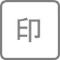 施設長　氏名